I. ĐỌC HIỂU (3.0 điểm)Đọc văn bản sau và thực hiện các yêu cầu:Sự trưởng thành của con người luôn song hành cùng những vấp ngã và sai lầm. Vì thế, hãy chấp nhận điều đó như một lẽ tự nhiên. Khi trẻ học nói, học đi hay bất cứ điều gì, chúng đều phải nếm trải những va vấp. Chúng ta cũng vậy, có thể đằng sau những tư tưởng vừa lĩnh hội, hoặc sau sự chín chắn rèn giũa được là một thất bại, hay một bước lùi nào đó. Tuy nhiên, đừng đánh đồng những sai lầm ấy với việc ta không thể trưởng thành. Hãy hiểu rằng, như một lẽ tự nhiên, sau một bước tiến xa luôn tồn tại một bước lùi gần và hãy tin tưởng rằng mọi trải nghiệm đều đem lại cho ta những bài học quý giá nếu ta biết trân trọng nó.Chính vì vậy, đừng giữ thái độ cầu toàn trong mọi sự. Dĩ nhiên, để đạt được điều mình mong muốn, ta phải không ngừng nỗ lực. Nhưng đừng yêu cầu cuộc đời phải viên mãn thì ta mới hài lòng và cũng đừng đòi hỏi mọi mối quan hệ phải hoàn hảo thì ta mới nâng niu trân trọng. Hoàn hảo là một điều không tưởng. Trên đời, chẳng có gì là hoàn thiện, hoàn mĩ cả. […]Khi kiếm tìm sự hoàn hảo, người ta dễ trở nên hà khắc, hay phán xét bản thân và mọi người. Bởi vậy, trên con đường trưởng thành của mình, mỗi người cần phải học cách chấp nhận người khác và chấp nhận bản thân như vốn có.(Theo Quên hôm qua sống cho ngày mai - Tian Dayton, Ph. D, biên dịch: Thu Trang – Minh Tươi, NXB Tổng hợp TP. Hồ Chí Minh, 2014, tr.68 - 69)Câu 1. Chỉ ra phương thức biểu đạt chính của văn bản.Câu 2. Theo tác giả, vì sao đừng giữ thái độ cầu toàn trong mọi sự?Câu 3. Anh/Chị hiểu như thế nào về ý kiến: như một lẽ tự nhiên, sau một bước tiến xa luôn tồn tại một bước lùi gần?Câu 4. Anh/Chị có đồng tình với quan niệm: trên con đường trưởng thành của mình, mỗi người cần phải học cách chấp nhận người khác và chấp nhận bản thân như vốn có? Vì sao?II. LÀM VĂN (7.0 điểm) Câu 1 (2.0 điểm)Từ nội dung văn bản phần Đọc hiểu, anh/chi ̣hãy viết một đoạn văn (khoảng 200 chữ) trình bày suy nghĩ về ý nghĩa của sự trải nghiệm trong cuộc sống.Câu 2 (5.0 điểm)Cảm nhận của anh/chị về hình tượng người lái đò trong cảnh vượt thác (Người lái đò Sông Đà - Nguyễn Tuân, Ngữ văn 12, Tập một, NXB Giáo dục Việt Nam, 2016). Từ đó liên hệ với nhân vật Huấn Cao trong cảnh cho chữ (Chữ người tử tù - Nguyễn Tuân, Ngữ văn 11, Tập một, NXB Giáo dục Việt Nam, 2016) để nhận xét quan niệm của nhà văn về vẻ đẹp con người.----------------- HẾT -----------------HƯỚNG DẪN GIẢI ĐỀ T HI THPT MINH HỌA NĂM 2018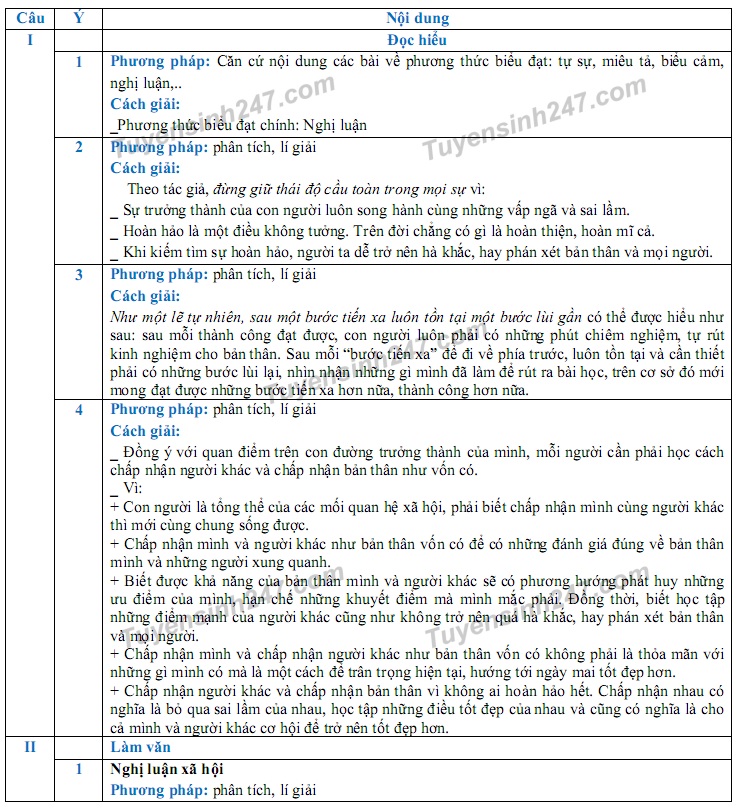 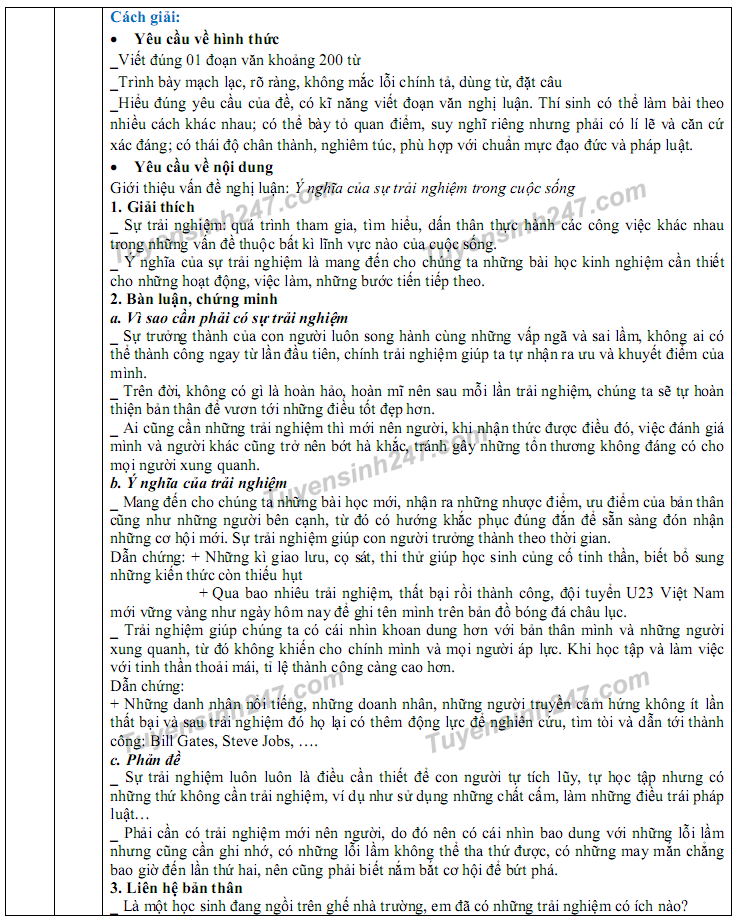 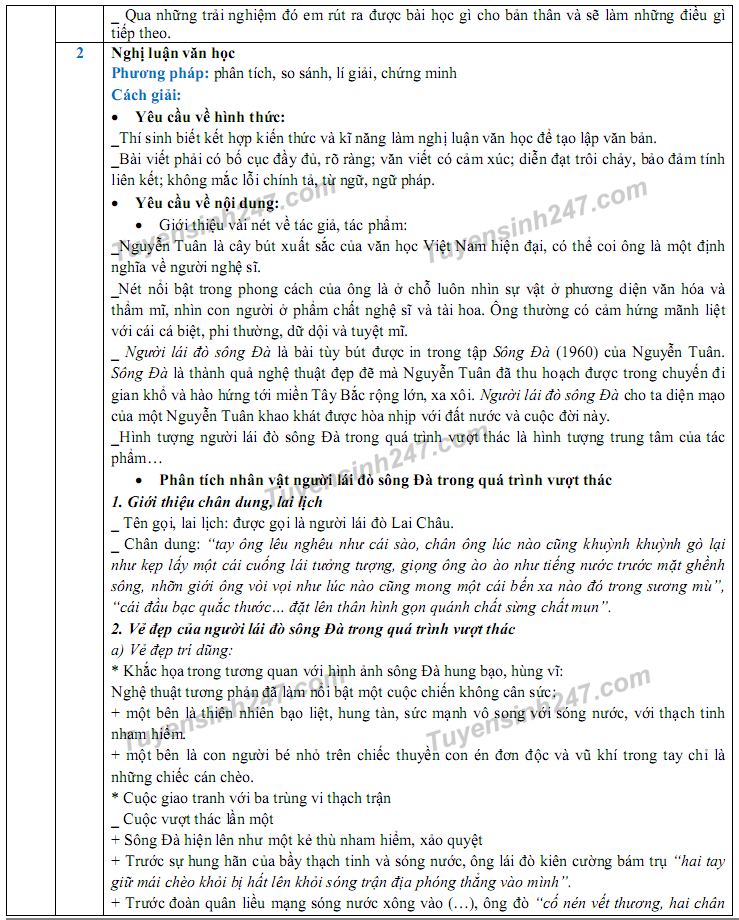 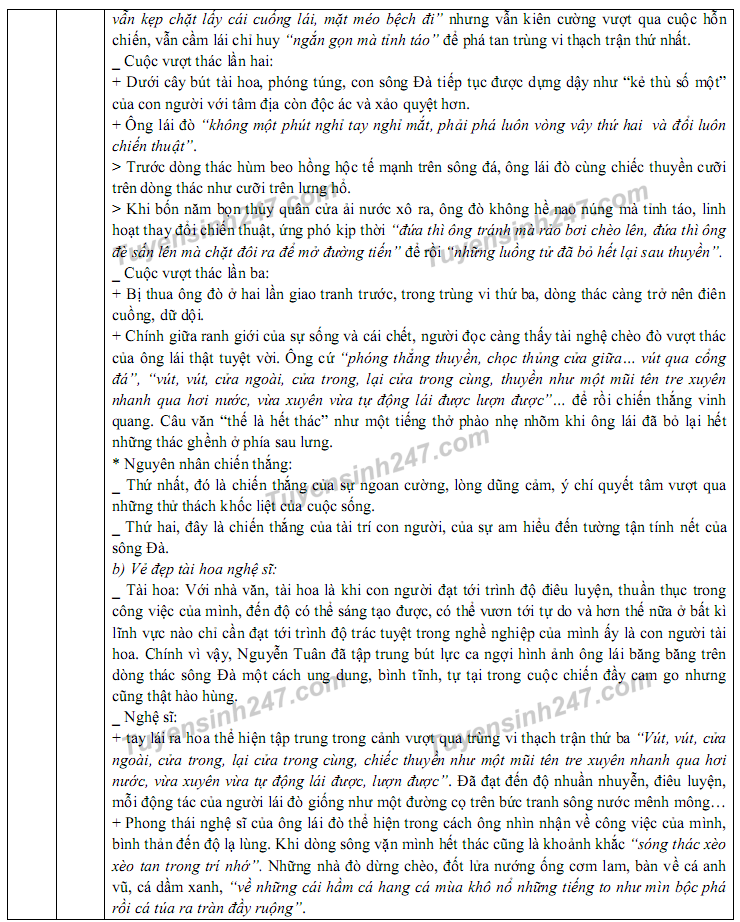 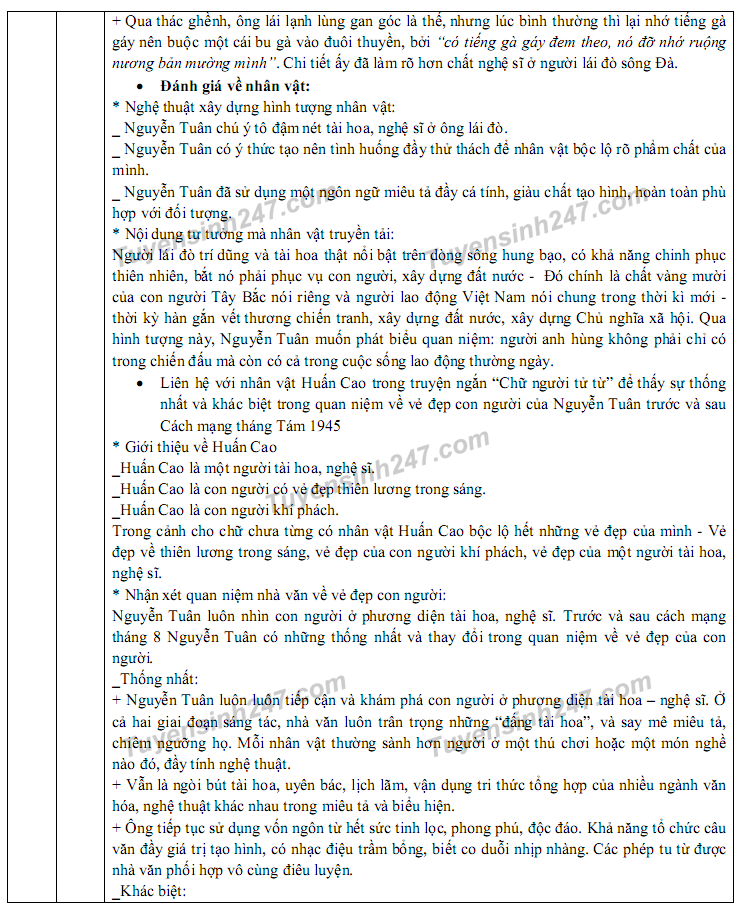 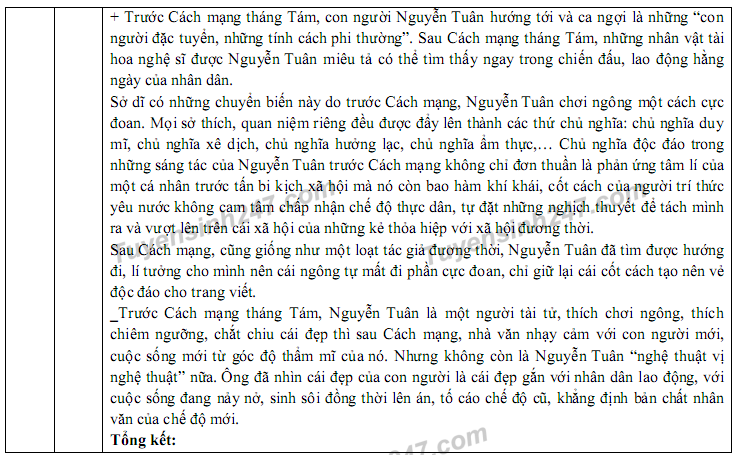 BỘ GIÁO DỤC VÀ ĐÀO TẠOĐỀ THI THAM KHẢOKỲ THI TRUNG HỌC PHỔ THÔNG QUỐC GIA NĂM 2018Bài thi: NGỮ VĂNThời gian làm bài:120 phút, không kể thời gian phát đề